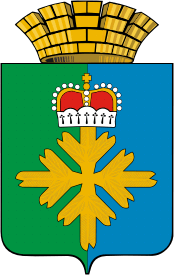 ПОСТАНОВЛЕНИЕАДМИНИСТРАЦИИ ГОРОДСКОГО ОКРУГА ПЕЛЫМот 20.08.2018 № 284п. Пелым О внесении изменений в административный регламент предоставлениямуниципальной услуги «Об утверждении административного регламента предоставления муниципальной услуги «Присвоение, изменение и аннулирование адресов на территории городского округа Пелым» утверждённый постановлением Администрации городского округа Пелым от 15.05.2017 № 142В соответствии с Федеральным законом 06.10.2003 № 131-ФЗ «Об общих принципах организации местного самоуправления в Российской Федерации», Федеральным законом от 27.07.2010 № 210-ФЗ «Об организации предоставления государственных и муниципальных услуг», руководствуясь Распоряжением Правительства Российской Федерации от 16.06.2018 
№ 1206-р и целевой моделью «Постановка на кадастровый учет земельных участков и объектов недвижимого имущества», утвержденную распоряжением Правительства Российской Федерации от 31.01.2017 № 147-р, Уставом городского округа Пелым, администрация городского округа ПелымПОСТАНОВЛЯЕТ:1. Внести в административный регламент предоставления муниципальной услуги «Присвоение, изменение и аннулирование адресов на территории городского округа Пелым» (далее - Регламент), утверждённый постановлением администрации городского округа Пелым от 15.05.2017 № 142 «Об утверждении административного регламента предоставления муниципальной услуги «Присвоение, изменение и аннулирование адресов на территории городского округа Пелым» следующие изменения:1) в пункте 24 Регламента слова «18 дней» заменить словами «8 (восемь) дней»;2) в пункте 50, 51 Регламента слова «5 рабочих дней» заменить словами «2 рабочих дня.»;2. Отделу по управлению имуществом, строительству, жилищно-коммунальному хозяйству, землеустройству, энергетике администрации городского округа Пелым Н.В. Мальшаковой внести изменения в сведения о муниципальной услуге в реестр государственных и муниципальных услуг Свердловской области в течение 10 дней со дня издания настоящего постановления.3. Опубликовать настоящее постановление в информационной газете «Пелымский Вестник» и разместить на официальном сайте городского округа Пелым информационно-телекоммуникационной сети «Интернет».4. Контроль за исполнением настоящего постановления возложить на заместителя главы администрации городского округа Пелым Т.Н. Баландину.Глава городского округа Пелым                                                          Ш.Т. Алиев 